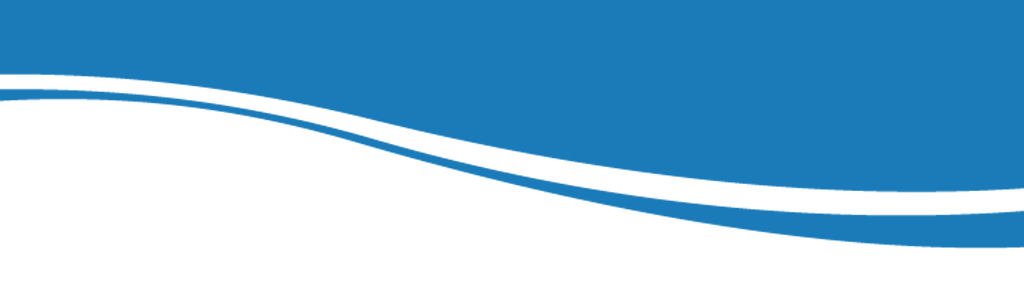 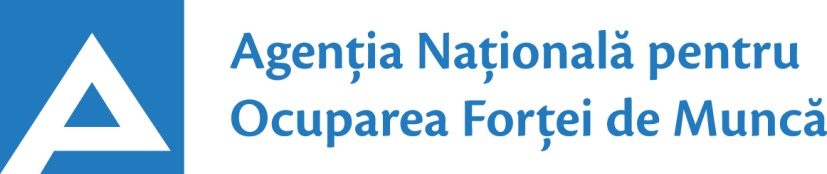               11.11.201924.01.2017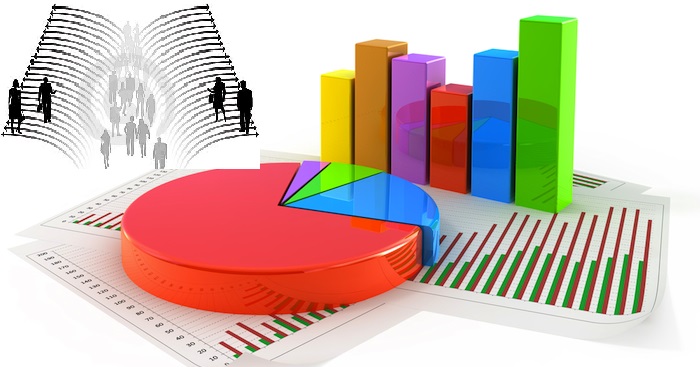 Observatorul pieței munciiConform bazei de date a Agenţiei Naţionale pentru Ocuparea Forţei de Muncă la data de 11.11.2019 erau în evidenţă 12468 locuri de muncă vacante, care pot fi accesate atât de femei, cât și de bărbați.  În aspect teritorial, numărul locurilor de muncă vacante, disponibile în fiecare subdiviziune teritorială de ocupare, constituie: Pentru persoanele cu nivel de instruire superior şi mediu de specialitate sunt disponibile 2209 locuri de muncă vacante, constituind cca 18% din numărul total de locuri vacante. Ținând cont de HG nr. 1281 din 26.12.2018 pentru locurile vacante în autorități publice (specialist (inclusiv superior, principal) este stabilit moratoriu temporar. Pentru persoanele cu nivel de instruire secundar profesional și pentru muncitorii necalificați, Agenţia Naţională pentru Ocuparea Forţei de Muncă oferă 10259 locuri de muncă, ce constituie 82% din numărul total de locuri de muncă vacante:Sunt oferite următoarele locuri de muncă pentru muncitori necalificaţi:Persoanele aflate în căutarea unui loc de muncă, se pot adresa la subdiviziunile teritoriale pentru ocuparea forţei de muncă sau pot accesa Portalul pieţei muncii: www.angajat.md, unde sunt postate locurile vacante oferite în fiecare raion, pe profesii.      Prezentul buletin este elaborat în concordanță cu „Clasificatorul ocupaţiilor din      Republica Moldova (CORM 006-14)”,  aprobat  prin ordinul Ministerului Muncii,      Protecției Sociale și Familiei nr.22 din 03.03.2014.STOLocuri vacanteSTOLocuri vacanteChişinău5110Călăraşi144Bălți 2002Rezina136Ungheni543Briceni125Floreşti402Anenii Noi117Orhei327Ştefan Vodă92Cahul306Criuleni92Străşeni271Basarabeasca85Cantemir	235Ocniţa85Nisporeni228Soroca84Hânceşti217Donduşeni81Râşcani202Glodeni81Ialoveni199Leova70UTA Găgăuzia196Căuşeni69Teleneşti167Drochia61Şoldăneşti164Edineț50Cimişlia157Dubăsari50Taraclia148Făleşti27Sângerei145OcupațiiLocuri vacanteTotalDin care:Specialist în domeniul sănătății515asistent medical (inclusiv de familie) – 262medic specialist – 149farmacist – 28medic medicină generală – 23medic medicină de familie – 15felcer/felcer laborant – 13brancardier – 11 registrator medical – 6laborant-farmacist – 4cercetător științific stagier în bacteriologie - 4Inspector, ofițer312ofiţer de sector – 79polițist - 60ofițer urmărire penală – 53ofițer de investigații – 39inspector (alte domenii) – 33inspector de poliție – 21inspector pregătire tehnico-militară – 15ofițer conformitate – 6pompier – 6Specialist în învățământ254educator învăţământ preşcolar/primar – 130profesor învăţământ primar/gimnazial – 22profesor învăţământ liceal/postliceal – 20psiholog – 14maistru-instructor – 14profesor universitar - 12conducător muzical/artistic – 10psihopedagog – 8logoped – 7pedagog social  –  7traducător – 6metodist  – 4Inginer, tehnician  180inginer  (alte domenii) – 61tehnician (alte domenii) – 43tehnician reţele de telecomunicaţii – 16inginer programator – 15inginer proiectant - 13inginer-tehnolog – 11tehnician aviație la exploatarea navelor – 10diriginte de șantier – 4inginer electrician – 4inginer-mecanic – 3Specialist în activitatea financiară, economică sau comercială156contabil – 70agent de comerț/de vânzări – 33contabil-șef – 21merchandiser – 10economist – 9broker – 7auditor intern – 4specialist bancar – 2Manager/marketing138manager (în activitatea comercială) – 51manager  (alte ramuri) – 49telemarketolog – 15manager (marketing și vânzare) – 13office manager – 5merceolog - 5Specialist (inclusiv superior, principal)73Șef secție/sector/serviciu/grup/etc.(diverse domenii)62Asistență socială41asistent social – 19asistent parental profesionist – 17asistent social comunitar – 5Consultant (diverse ramuri)40Electrician secție/sector37Pilot aeronave35Programator/Programator software (administrator bază de date)29Maistru (diverse domenii) 27Secretar(diverse domenii)25Jurisconsult/grefier14Electronist13Administrator(diverse ramuri)8Tehnolog8Director (alte domenii)7Șef oficiu special poștă7Șef depozit6Asistent judiciar6Mecanic(diverse domenii)6Șef stație de alimentare cu combustibil6Actor6Șef manevră6Agronom5Laborant  (alte domenii)4Specialist relații publice4Specialist resurse umane2Alte ocupații177Lucrători în industria textilă și confecții3158cusător (industria ușoară/confecțiilor) – 2923croitor – 86confecționer-prelucrător în industria textilă – 64termofinisor confecții – 35țesător/țesător covoare – 19asamblor/cusător  articole de marochinărie – 18încheietor (tricotaje) – 13Lucrători calificați în întreprinderi industriale943sudor/electrogazosudor – 145lăcătuș-reparator – 79montator subansamble – 66controlor calitate – 61lăcătuș la repararea materialului rulant – 60lăcătuș instalator tehnică sanitară – 57electromontor/lăcătuș electromontor - 50cizmar-confecționer încălţăminte – 42control or (alte domenii) – 38asamblor –  35montator aparate aer condiționat – 32montator fațade și pereți cortină - 30completator – 27electrician/lăcătuș electrician – 20strungar  – 19preparator înghețată – 17lăcătuș la lucrările de asamblare mecanică – 15asamblator articole din hârtie – 14lăcătuș-montator – 14filator – 13imprimator desene - 10lăcătuș la exploatarea și repararea utilajelor – 10bijutier matale prețioase - 10reparator utilaj tehnologic – 10decorator jucării – 9electromecanic ascensoare - 8geamgiu - 7lăcătuș la rețelele de apeduct și canalizare – 7electromecanic utilaje frigorifice - 7 lăcătuș mecanic – 6reglor utilaje tehnologice - 6ștanțator – 5lăcătuș revizie și reparație a locomotivelor – 5bobinator  bobine  -  5liftier – 4Transport şi telecomunicaţii930conducător auto (șofer) – 488taxator/conductor – 171conducător troleibuz – 104muncitor rutier/feroviar – 51lăcătuș auto – 43mecanic auto/ajutor de mecanic – 24montator cale ferată – 22instructor conducere auto – 9împiegat de mișcare – 7conducător încărcător – 4electrician auto – 4vulcanizator – 3Operatori, aparatişti, maşinişti la instalaţii și mașini 829operator în sectorul de producție – 351operator la telecomunicații – 99operator  (alte domenii) – 71operator în sala de cazane - 48mașinist (alte domenii)  - 46operator la calculatoare electronice – 40operator introd., validare si prelucrare date – 38operator la mașini-unelte cu comandă numerică – 20operator  vânzări  prin telefon – 20operator ghișeu bancă – 15mașinist la extruder - 11operator debitor - 10operator la complexe și ferme zootehnice - 10operator la mașinile speciale de prelucrat metal – 10operator la linie în industria alimentară - 9operator facturare – 9mașinist la excavatorul cu o singură cupă – 7mașinist la autogreder – 5colector recuperator – 5mașinist la buldozere – 5Lucrători în domeniul vânzărilor563vânzător produse alimentare/nealimentare – 334controlor-casier/casier – 159expeditor – 26magaziner – 26vânzător prin internet - 10bufetier – 8Hoteluri şi restaurante546bucătar/bucătar - șef – 209chelner (ospătar) – 110brutar  – 87barman – 48cofetar – 47modelator /preparator aluat – 28patiser – 12bombonier - 5Lucrători în domeniul serviciilor personale333inspector patrulare - 87agent de intervenție pază și ordine - 47dispecer – 38frizer -29gardian public – 22marinar - scafandru – 19santinelă – 18poştaş  – 16supraveghetor – 12manichiuristă – 9recepționist – 9lucrător social – 8salvator de apă - 7agent pază în incinte – 6asistent personal – 6Lucrători în construcţii324pietrar-zidar – 83fierar-betonist – 53dulgher – 28pavator - 23tâmplar – 21șef echipă specializată – 20tencuitor – 13zugrav – 13armator – 13asfalt betonist/betonist – 13plăcător cu plăci – 13șlefuitor în lemn – 9tinichigiu – 7finisor articole din lemn – 6asfaltator - 5cioplitor piatră – 4Lucrători calificaţi în agricultură, silvicultură, acvacultură, piscicultură 87tractorist – 52viticultor – 30mulgător - 5Alte ocupații 75     MeseriaLocuri vacanteTotalMuncitor auxiliar999Hamal202Îngrijitor încăperi de producție și serviciu191Măturător142Muncitor necalificat în agricultură, silvicultură și grădinărit135Bucătar auxiliar78Spălător veselă72Femeie de serviciu58Amenajator/îngrijitor/salubrizator  spații verzi54Infirmieră  50Muncitor necalificat în construcții49Curățitor teritorii42Ajutor de educator39Puitor-ambalator36Spălător vehicule36Trăgător30Călcător28Paznic 27Dădacă26Muncitor necalificat la asamblarea,montarea pieselor18Muncitori la amenajarea localităților19Fochist14Extractor14Ambalator manual13Crescător de păsări/animale13Extractor –puitor în producția de lianți12Muncitor construcții bârne, chirpici12Spălătoreasă lenjerie9Cameristă9Extractor8Încasator și cititor contoare de energie electrică8Muncitor necalificat în industria confecțiilor7Agățător7Săpător5Cantaragiu 5Măcelar4